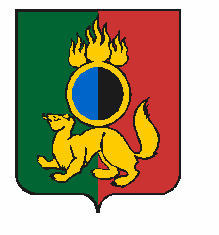 ГЛАВА ГОРОДСКОГО ОКРУГА ПЕРВОУРАЛЬСКПОСТАНОВЛЕНИЕг. ПервоуральскПОСТАНОВЛЯЮ:08.06.2020№49О внесении изменений в постановление Главы городского округа Первоуральск от 24 мая 2019 года № 39 «Об утверждении Положения о Почетной грамоте Главы городского округа Первоуральск, Положения о Благодарственном письме Главы городского округа Первоуральск, Положения о Памятном знаке                      «За вклад в развитие городского округа Первоуральск»В связи с кадровыми изменениями1. Внести изменения в постановление Главы городского округа Первоуральск от 24 мая 2019 года № 39 «Об утверждении Положения о Почетной грамоте Главы городского округа Первоуральск, Положения о Благодарственном письме Главы городского округа Первоуральск, Положения о Памятном знаке «За вклад в развитие городского округа Первоуральск»:1.1. Пункт 2 постановления изложить в следующей редакции:«2. Контрольно-организационному отделу Администрации городского округа Первоуральск (С.В. Юмшанова) для упорядочения и контроля вручения наград, указанных в пункте 1 настоящего постановления, обеспечить ведение учета врученных наград.».1.2. Пункт 5 постановления изложить в следующей редакции:«5. Контроль за выполнением настоящего постановления возложить на заместителя Главы Администрации по проектной и организационной работе                А.В. Лужбина.».2. Опубликовать настоящее постановление в газете «Вечерний Первоуральск»            и разместить на официальном сайте городского округа Первоуральск.3. Контроль за выполнением настоящего постановления возложить на заместителя Главы Администрации по проектной и организационной работе  А.В. Лужбина.Глава городского округа Первоуральск                                                    И.В.Кабец